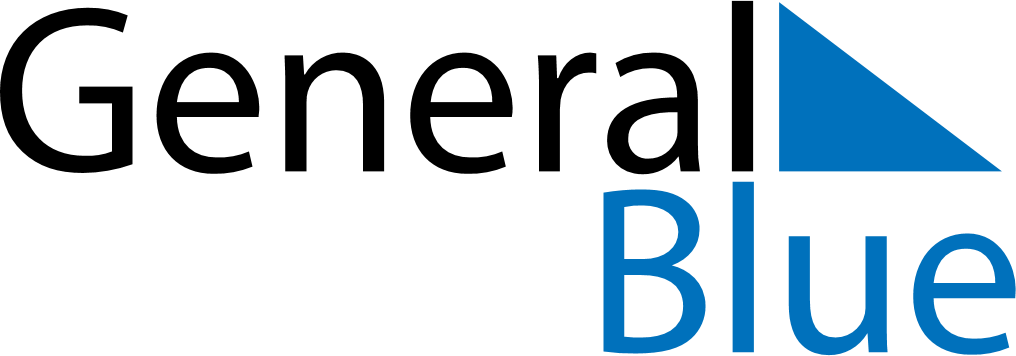 September 2022September 2022September 2022United StatesUnited StatesMONTUEWEDTHUFRISATSUN1234567891011Labor Day12131415161718192021222324252627282930